 新 书 推 荐中文书名：《自由与疏离之间：格奥尔格·齐美尔的货币社会哲学》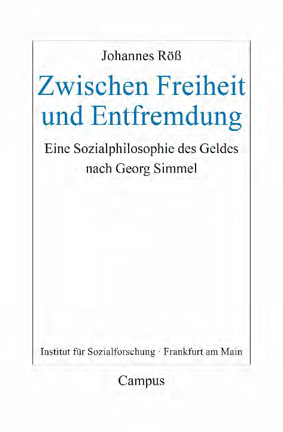 英文书名：BETWEEN FREEDOM AND ALIENATION: A Social Philosophy of Money according to Georg Simmel 德文书名：Zwischen Freiheit und Entfremdung: Eine Sozialphilosophie des Geldes nach Georg Simmel作    者：Johannes Röß出 版 社：Campus代理公司：ANA/Lauren出版时间：2023年6月代理地区：中国大陆、台湾页    数：350页审读资料：电子稿类    型：社会科学内容简介：现代社会通过货币实现其经济关系意味着什么？批判资本主义的思想史中，以货币为导向是否会破坏社会纽带？约翰内斯·罗斯（Johannes Röß）继格奥尔格·齐美尔（Georg Simmel）之后，主张对货币的社会作用进行差异化理解，即不仅要考虑其客观化的支配时刻，还要考虑对自由产生的矛盾影响：一方面，货币关系确立了对自由的个人化理解，这是我们自由文化的核心；另一方面，货币关系又疏远了对自由的理解，而这种理解是建立在非工具性实践的基础之上的。作者与齐美尔一起探讨了支配、自由与疏离的关系。他根据近代社会哲学，追问货币超越资本主义形式的理性潜力。作者简介：约翰内斯·罗斯（Johannes Röß）是法兰克福社会研究所（Frankfurt Institute for Social Research）的助理研究员。 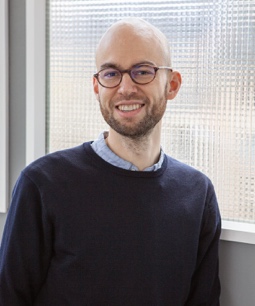 感谢您的阅读！请将反馈信息发至：版权负责人Email：Rights@nurnberg.com.cn安德鲁·纳伯格联合国际有限公司北京代表处北京市海淀区中关村大街甲59号中国人民大学文化大厦1705室, 邮编：100872电话：010-82504106, 传真：010-82504200公司网址：http://www.nurnberg.com.cn书目下载：http://www.nurnberg.com.cn/booklist_zh/list.aspx书讯浏览：http://www.nurnberg.com.cn/book/book.aspx视频推荐：http://www.nurnberg.com.cn/video/video.aspx豆瓣小站：http://site.douban.com/110577/新浪微博：安德鲁纳伯格公司的微博_微博 (weibo.com)微信订阅号：ANABJ2002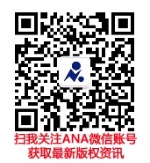 